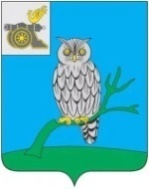 АДМИНИСТРАЦИЯ МУНИЦИПАЛЬНОГО ОБРАЗОВАНИЯ «СЫЧЕВСКИЙ РАЙОН»  СМОЛЕНСКОЙ ОБЛАСТИ Р А С П О Р Я Ж Е Н И Еот  13 апреля 2023 года № 167-рО принятии решения об изменении существенных условий по муниципальному контракту                       № 0863300001022000001 на выполнение работ по строительству объекта "Физкультурно-оздоровительный комплекс                    в г. Сычевка Смоленской области"             от 29.03.2022 г., заключенного между отделом по культуре Администрации муниципального образования «Сычевский район» Смоленской области и ООО «СпецСтройМонтаж»В соответствии с законом от 08.03.2022 №46-ФЗ ч. 65.1 ст. 112 закона №44-ФЗ «О контрактной системе в сфере закупок товаров, работ и услуг для обеспечения государственных и муниципальных нужд», на основании протокола заседания комиссии по рассмотрению обращений по изменению существенных условий муниципального контракта № 0863300001022000001             от 29.03.2022 г., 1. Принять решение об изменении существенных условий                                по муниципального контракта № 0863300001022000001 на выполнение работ                 по строительству объекта "Физкультурно-оздоровительный комплекс                           в г. Сычевка Смоленской области" от 29.03.2022 г., заключенного между отделом по культуре Администрации муниципального образования «Сычевский район» Смоленской области и ООО «СпецСтройМонтаж».2. Установить срок выполнения работ: «начало выполнения работ –                     с 30 марта 2022 года, окончание выполнения работ – по 31 мая 2023 года».3. Установить срок действия контракта до 30.06.2023 года.4. Разместить настоящее распоряжение на официальном сайте Администрации муниципального образования «Сычевский район» Смоленской области.5. Контроль за исполнением настоящего распоряжения возложить                                   на заместителя Главы муниципального образования «Сычевский район» Смоленской области К.Г. Данилевича.6.   Настоящее распоряжение вступает в силу со дня его подписания.И.п. Главы муниципального образования«Сычевский район» Смоленской области                                      Т.П. Васильева